Publicado en Madrid el 05/02/2018 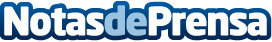 Mercedes-Benz Madrid inaugura la primera Flagship Store de Mercedes-Benz en EspañaCon una inversión de 6,2 millones de euros, las emblemáticas instalaciones de Mercedes-Benz Madrid en la callle Alcalá, 728 se han modernizado profundamente con las más avanzadas tecnologías y los procesos más innovadores para adaptarse a los estándares de conectividad, digitalización y electrificación que van a marcar el futuro del sector del automóvilDatos de contacto:Alberto MauleónJefe de Comunicación y Eventos Mercedes-Benz RetailNota de prensa publicada en: https://www.notasdeprensa.es/-1010 Categorias: Automovilismo Sociedad Madrid Eventos Industria Automotriz Innovación Tecnológica Digital http://www.notasdeprensa.es